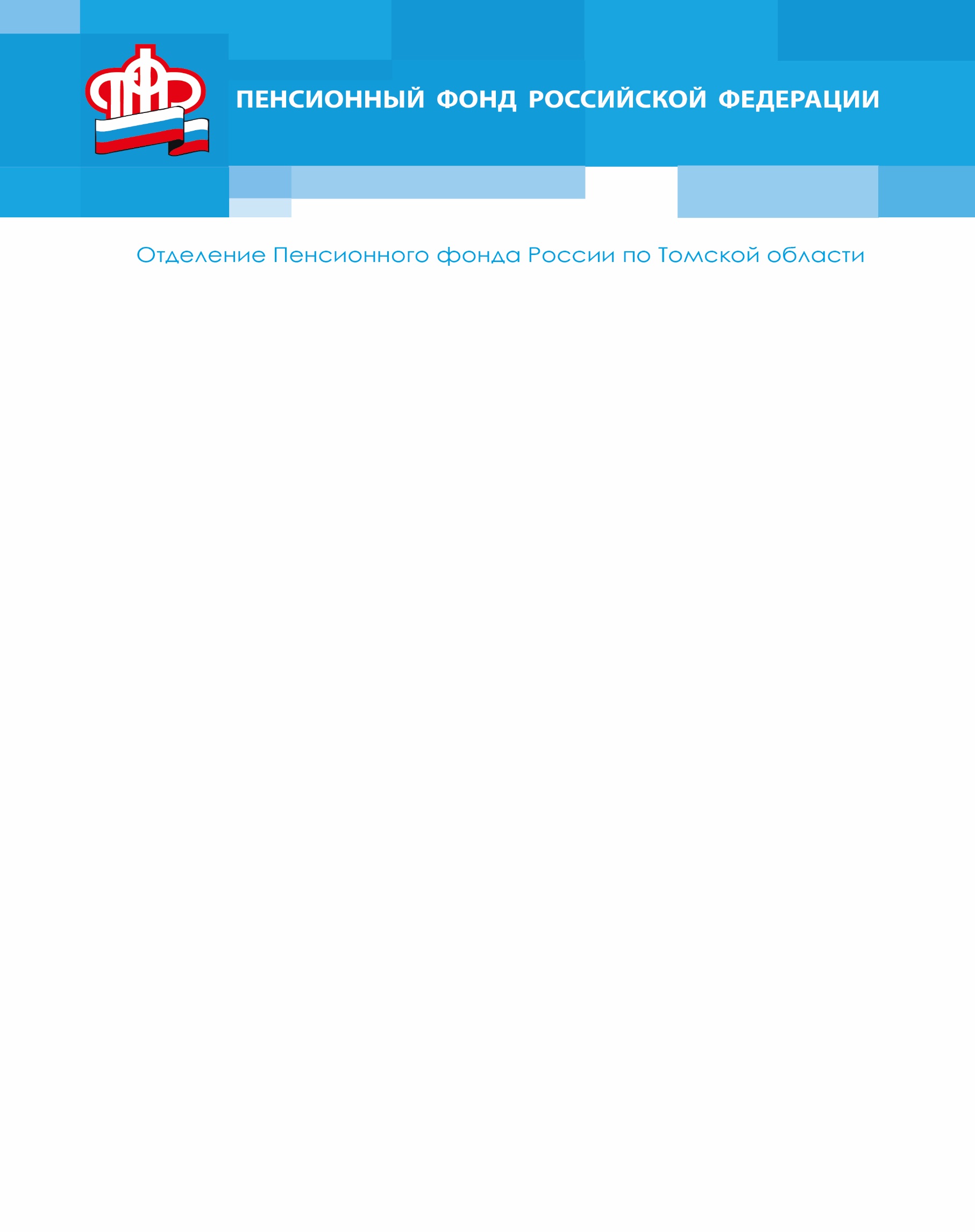 Управление ПФР в Томском районе Томской области (межрайонное) Пресс-релиз от 06 декабря 2019 годаВ Томской области изменится порядок представления социальной доплаты к пенсииС 1 января 2020 года в Томской области будет осуществлен переход с федеральной социальной доплаты к пенсии на региональную. Об этом шла речь на брифинге в РИА Новости Томск с участием СМИ, начальника отдела социальных выплат ОПФР по Томской области и начальника Департамента социальной защиты населения Томской области.Поскольку величина прожиточного минимума пенсионера, установленная в Томской области соответствующим областным законом, составила 9546 рублей и превысила величину прожиточного минимума пенсионера в целом по России, в соответствии с федеральным законом устанавливается региональная социальная доплата к пенсии.«Право на региональную социальную доплату к пенсии имеют граждане, проживающие на территории Томской области, не осуществляющие работу и (или) иную деятельность, в период которой они подлежат обязательному пенсионному страхованию в соответствии с федеральным законом «Об обязательном пенсионном страховании в Российской Федерации», пенсии которым установлены в соответствии с законодательством Российской Федерации и выплачиваются на территории Томской области», — подчеркнула Надежда Красильникова, начальник отдела социальных выплат ОПФР по Томской области.При этом региональная социальная доплата к пенсии будет устанавливаться в случае, если общая сумма материального обеспечения не достигает величины прожиточного минимума пенсионера, установленной в Томской области. «Гражданам, которые по состоянию на 31 декабря 2019 года являются получателями федеральной социальной доплаты к пенсии, переход на региональную социальную доплату будет осуществлен в беззаявительном порядке», - отметила она.При этом стоит обратить внимание на то, что пенсию будет выплачивать ПФР, а социальную доплату - органы социальной защиты населения.Управление ПФР в Томском районе Томской области (межрайонное)